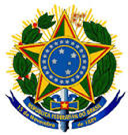 MINISTÉRIO DA EDUCAÇÃO UNIVERSIDADE FEDERAL DO PIAUÍPRÓ-REITORIA DE ASSUNTOS ESTUDANTIS E COMUNITÁRIOS – PRAECCOORDENADORIA DE ASSISTÊNCIA COMUNITÁRIA – CACOMCAMPUS PROFª CINOBELINA ELVAS – CPCENÚCLEO DE ASSISTÊNCIA ESTUDANTIL – NAERESULTADO DA PRIMEIRA ETAPA DA SELEÇÃO DO EDITAL Nº 04/2021 - (PRAEC/UFPI) - BOLSA DE INCLUSÃO SOCIAL (BINCS) 	A Universidade Federal do Piauí, por meio da Pró-Reitoria de Assuntos Estudantis e Comunitários (PRAEC), da Coordenadoria de Assistência Comunitária
(CACOM) e do Núcleo de Assistência Estudantil (NAE), divulga o RESULTADO FINAL da seleção para o benefício BOLSA DE INCLUSÃO SOCIAL
(BINCS) previsto no Edital Nº04/2021 - PRAEC/UFPI.Os estudantes em situação de deferimento serão inclusos na Folha de Pagamento, conforme dados bancários apresentados no sistema de inscrição (SINAE). Os
Termos de Compromisso e de Concordância deverão ser
enviados até o dia 06 de setembro de 2021 para o seguinte e-mail: naebomjesus@ufpi.edu.br.		Bom Jesus - PI, 31 de agosto de 2021.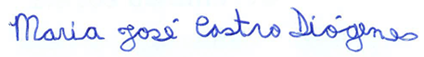 Me. Maria José Castro DiógenesAssistente Social do Núcleo de Assistência Estudantil /UFPI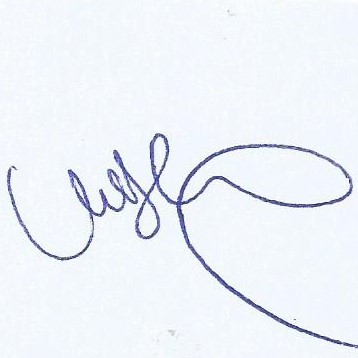                                    Me. Maria Dilma Andrade Vieira dos Santos			Coordenadora do Núcleo de Acessibilidade/UFPI 		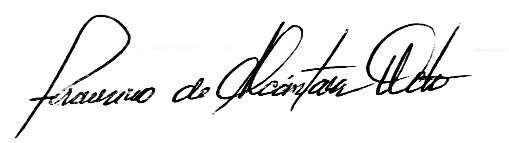 	Prof. Dr. Francisco de Alcântara Neto		Pró-Reitor de Assuntos Estudantis e Comunitários/UFPI em exercício		DEFERIDOSDEFERIDOSDEFERIDOSDEFERIDOSDEFERIDOSOrd.NomeMatrículaCursoSituação1FRANCISCA MARIA DA SILVA COSTA20179146946ENGENHARIA FLORESTALDEFERIDO 2ANA CAROLINE GUIMARAES MIRANDA20189042927ENGENHARIA AGRONÔMICADEFERIDO INDEFERIDOSINDEFERIDOSINDEFERIDOSINDEFERIDOSINDEFERIDOSOrd.NomeMatrículaCursoSituação1ELIEL DE SOUSA GOMES20219028184CIÊNCIAS BIOLÓGICASINDEFERIDO2JOCEIRES BATISTA DA SILVA20199052186ENGENHARIA FLORESTALINDEFERIDO3KARINA ALVES DA SILVA20179024326ENGENHARIA FLORESTALINDEFERIDO4LUANA GABRIELA BRAGA MORBECK20159026520MEDICINA VETERINÁRIAINDEFERIDO